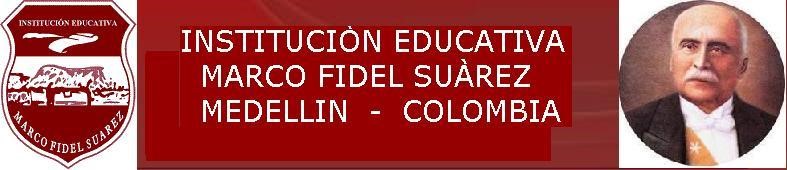 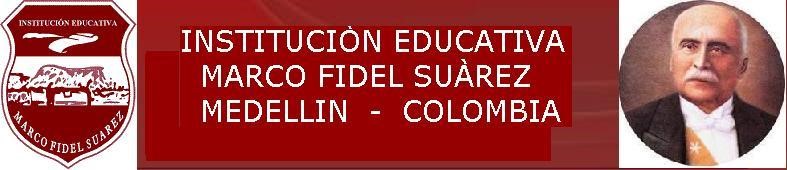 ÁREA:     MATEMÁTICASGRADO:   CUARTOOBJETIVO DEL GRADO: Aplicar las propiedades de las operaciones entre números naturales para resolver problemas con magnitudes, registrando los datos en tablas y gráficas.ÁREA:     MATEMÁTICASGRADO:   CUARTOOBJETIVO DEL GRADO:  Aplicar las propiedades de las operaciones entre números naturales para resolver problemas con magnitudes, registrando los datos en tablas y gráficasAREA:    		MATEMÁTICASGRADO:       CUARTOOBJETIVO DELGRADO: Aplicar las propiedades de las operaciones entre números naturales para resolver problemas con magnitudes, registrando los datos en tablas y gráficasECRETARIA DE EDUCACIONAREA:   	MATEMÁTICAS GRADO:        CUARTO  OBJETIVO DEL GENERAL: Aplicar las propiedades de las operaciones entre números naturales para resolver problemas con magnitudes, registrando los datos en tablas y gráficas.PERIODO: 1INTENSIDAD HORARIA: 40 HorasNo. DE SEMANAS: 10PREGUNTAS PROBLEMATIZADORAS ¿Cuáles situaciones  de la vida cotidiana me permiten aplicar las  diferentes  representaciones del número?EJES CURRICULARES Pensamiento numérico y sistemas numéricos  Pensamiento espacial y sistemas geométricos  Pensamiento métrico y sistemas de medidas  pensamiento aleatorio y los sistemas de datos  Pensamiento variacional y sistemas algebraicos y analíticos. COMPETENCIAShabilidades y capacidades que el estudiante debe desarrollar Trabajo en equipo. Planteamiento y solución de problemas. Desarrollo del Pensamiento y razonamiento lógico matemático. Investigación Científica. Manejo de herramientas tecnológicas e informáticas. Desarrollo del lenguaje epistemológico.ESTANDARES Resuelvo y formulo problemas cuya estrategia de solución requiera de las relaciones y propiedades de los números  Naturales y sus operaciones. Resuelvo y formulo problemas en situaciones aditivas de composición, transformación, comparación e igualaciónJustifico el valor de posición en el sistema de numeración decimal en relación con el conteo recurrente de unidades.Identificó, represento y utilizo ángulos en giros, aberturas, inclinaciones, fi guras, puntas y esquinas en situaciones  estáticas y dinámicas Utilizo sistemas de coordenadas para especificar localizaciones y describir relaciones espacialesRepresento datos usando tablas y gráficas (pictogramas, gráficas de barras, diagramas de líneas, diagramas  Circulares).Comparo diferentes representaciones del mismo conjunto de datos.DERECHOS BÁSICOS DE APRENDIZAJEDBA  # 2 Describe y justifica diferentes estrategias para representar, operar y hacer estimaciones con números naturales y números racionales (fraccionarios)1, expresados como fracción o como decimal,# 3Establece relaciones mayor que, menor que, igual que y relaciones multiplicativas entre números racionales en sus formas de fracción o decimal.# 8.Identifica, documenta e interpreta variaciones de dependencia entre cantidades en diferentes fenómenos (en las matemáticas y en otras ciencias) y los representa por medio de gráficas.# 9Identifica patrones en secuencias (aditivas o multiplicativas) y los utiliza para establecer generalizaciones aritméticas o algebraicas.#10 Recopila y organiza datos en tablas de doble entrada y los representa en gráficos de barras agrupadas o gráficos de líneas, para dar respuesta a una pregunta planteada. Interpreta la información y comunica sus conclusiones.MATRICESSe recomienda trabajar  la matriz de quinto :COMPONENTE     numérico variacional         COMPETENCIA     razonamiento       APRENDIZAJE   1 y 2INDICADORESSolución  de operaciones con números naturales (suma; resta; multiplicaciones de números de máximo 4 cifras por una cifra o de tres cifras por dos cifras; divisiones de números de  máximo 4 cifras entre una cifra).Solución  de  distintos tipos de problemas que involucren sumas, restas, multiplicaciones y divisiones.Composición y descomposición de un numero utilizando diferentes  estrategias matemáticasIdentificación de conceptos estadísticos  necesarios para representar de diferentes maneras una información dada..CONTENIDOS Los números naturales y sus diferentes representaciones. Fracciones Decimales Ecuaciones. Figuras tridimensionales y bidimensionales.Datos estadísticos y porcentajes.Estrategias de ahorro familiar.(P. financiera)CONCEPTUALESPROCEDIMENTALESACTITUDINALESRepresento ángulos en giros, aberturas, inclinaciones, figuras, puntas y esquinas en situaciones estáticas y dinámicasResuelvo problemas cuya estrategia de solución requiera de las relaciones y propiedades de los números naturales y sus operacionesAprecia y valora  los recursos que se disponen para realizar las las actividades de clase.Valora el conocimiento como un saber científico.METODOLOGÍARECURSOSACTIVIDADES Se trabajará con los libros del ministerio, teniendo en cuenta las etapas de:n de Etapa de comprensión (Comprensión etapa de descontextualización, etapa. de resolución de la situación problema, etapa de reflexión. De Se trabaja con los libros del Ministerio de Educación Nacional que trabaja el método canadiense de PrestEn el trabajo del área aplicamos el método inductivo - deductivo para que el alumno a partir de situaciones de su vida cotidiana obtenga resultados adecuados e idóneos. Al alumno se le da la oportunidad de trabajar 	talleres, 	investigaciones 	o consultas de temas relacionados con los temas del área. El maestro orienta al estudiante a través de preguntas, 	para 	que 	mediante 	su imaginación halle diferentes formas de encontrar respuestas. Se demuestran procedimientos que lleven al alumno a comprobar la verdad. Se 	comparten 		conocimientos 	y experiencias con actividades prácticas. El aprendizaje de las matemáticas debe posibilitar al estudiante la aplicación de sus conocimientos fuera del ámbito escolar, donde debe tomar decisiones, enfrentarse y adaptarse a situaciones nuevas y exponer sus opiniones. Humanos: docentes, alumnos y padres de familia. Físicos: aulas de clase y espacios de la institución.Aparatos tecnológicos como: computadores, grabadora, sonido y video beam. Además fuentes de información y comunicación como Internet. Libros, periódicos y revistas, cuyos contenidos se relacionen con las temáticas abordadas.Implementos necesarios para la realización de algunas actividades experimentales. Fotocopias, cuadernos, diccionarios. Libros de texto del MENTablero Video beamComputadores Textos del biblio-banco Texto taller Regletas, bloques lógicos, ábaco Juegos didácticos Internet Parque bibliotecaCentros de aprendizaje que trae el material del MEN Exposiciones Concursos Juegos lógicos Trabajo individual Trabajo cooperativo Dinámicas Dibujos Consultas Talleres Ejercicios en los cuadernos y tableroEVALUACIÓNEVALUACIÓNEVALUACIÓNEVALUACIÓNCRITERIOPROCESOPROCEDIMIENTOFRECUENCIAContinúa, valorativa, integral, formativa, equitativa, sistemática, flexible, interpretativa, participativa.Trabajo colaborativo.Aprendizaje participativo.Preguntas problematizadoras.Proyectos de aula.Exposiciones.Investigación.Actividades Experimentales.Trabajo individual, en parejas y en equipos.Asociación de palabra- gesto- imagen.Escritura siguiendo un esquema propuesto o modelo.Talleres escritos.Evaluaciones escritas.Evaluaciones orales.Participaciones en clase.Consultas.Exposiciones.Revisión de cuadernos.Actividades experimentales.Investigación. Control de asistencia Trabajo en equipo Trabajo individual . Talleres en clase relacionados con unidades, decenas y ubicación en el ábaco. Representación en la tabla de valor posicional de unidades y decenas. Aplicación de símbolos entre conjuntos. Se realizara un seguimiento del 90%  al trabajo realizado  por los alumnos.Revisión de sus trabajos, tareas .participación en clase y trabajo en equipopermite tener una memoria escrita del proceso y de las fortalezas y dificultades del estudiante. El seguimiento le permitirá al estudiante, tomar conciencia sobre sus avances y dificultades en cada una de las áreas, reflexionar constantemente sobre su proceso de aprendizaje y convertirse en controlador de sus propios procesos formativos en los que interviene, monitoreando sus acciones frente a la apropiación de conocimiento y creando sus propias metas en la superación de los indicadores de desempeño no alcanzados. Se realizará una autoevaluación con un valor del 10% en cada periodo. Para los(as) estudiantes que presentan Necesidades Educativas Especiales se implementarán adaptaciones para evaluar las competencias de estos estudiantes.La evaluación será de forma permanente y continua de acuerdo a los requerimientos de cada tema, del área – asignatura e intensidad horaria.La evaluación no debe tener frecuencia, porque es un proceso en constante construcción, que según sus características debe ser: Continua, Integral, Sistemática, Flexible, Interpretativa, Participativa.Tendremos especial atención en la evaluación de actitudesparticipación, solidaridad, tolerancia, respeto por los compañeros y la disposiciónFavorable al aprendizaje.Durante cada período se harán mínimamente 6 valoraciones y se entregaran los talleres de apoyo 15 días antes de finalizar el período.PLAN DE APOYORecuperaciónDificultades para reconocer números fraccionarios y decimalesPresentación de ejercicios prácticos   con material manipulable para reconocer el sentido de una fracción Refuerzo de conceptos básicos   sobre fracciones y decimales observando revistas y periódicos donde los decimales representen una información.Lectura inferencial sobre significado de fracciones y decimales.Ejercicios de apareamiento y completacion en clase, como trabajo en equipopor medio de   talleres de trabajo en clase y en casa reforzar conceptosEvaluación oral o escritaSalidas al tablero explicando temas o ejercicios.Sustentar en forma oral o escrita los temas trabajadosNivelaciónExposición en clase de temas trabajados, con el apoyo de talleres entregados con anticipación.Presentar una lotería de fracciones y decimalesObservar las páginas de contenidos para aprender y realizar los trabajos de clase allí programados.Actualizar el cuaderno y las notas de clase a la fechaConcertar actividades y evaluaciones de los contenidos vistos en el periodo..ProfundizaciónConsultar diferentes formas de representar y solucionar problemas con naturales y decimales. Mostrando diferente grado de dificultad Adecuaciones curricularesSe realizarán los informes pertinentes para que el estudiante sea evaluado, diagnosticado y siendo el caso reciba tratamiento con el profesional idóneo, a partir de esto se llevaran a cabo las recomendaciones que éste dé referente al trabajo con el estudiante y con esto se planearán actividades de acuerdo con las necesidades individuales de los estudiantes, involucrando a la familia.Con todos los alumnos se trabaja además la comprensión lectora, técnicas clásicas de subrayado, realización de resúmenes y esquemas, mapas conceptuales. Técnicas de recogida de información sobre un tema: uso de diccionarios,  apuntes, reconocer ideas principales, hacer resúmenes, entre otras.Técnicas para mejorar la atención, retención y el recuerdo de información básicaEstrategias para aprender: búsqueda de palabras clave, repetición, lectura grupal e individual en voz alta, organización de lo aprendido por el grupo de pares. Reflexión sobre el objetivo de cada aprendizaje, de factores motivacionales. Para aprender es necesario estar motivado.OBSERVACIONESSe tuvieron en cuenta los lineamientos y directrices estipulados por el Ministerio de Educación Nacional.Se hacen modificaciones en junio de 2019 de acuerdo a lo solicitado por la Secretaria de Educación de Medellín y su visita de supervisión.PERIODO: 2INTENSIDAD HORARIA: 40 HorasNo. DE SEMANAS: 10PREGUNTAS PROBLEMATIZADORAS ¿Qué situaciones de  la vida diaria permiten utilizar las facciones y  las facciones como decimales?¿Qué importancia tiene para la economía  la elaboración de gráficos? EJES CURRICULARES Pensamiento numérico y sistemas numéricos  Pensamiento espacial y sistemas geométricos  Pensamiento métrico y sistemas de medidas  pensamiento aleatorio y los sistemas de datos  Pensamiento variacional y sistemas algebraicos y analíticos. COMPETENCIAShabilidades y capacidades que el estudiante debe desarrollar Trabajo en equipo. Planteamiento y solución de problemas. Desarrollo del Pensamiento y razonamiento lógico matemático. Investigación Científica. Manejo de herramientas tecnológicas e informáticas. Desarrollo del lenguaje epistemológico.ESTANDARESUso diversas estrategias de cálculo y de estimación para resolver problemas en situaciones aditivas y multiplicativasInterpreto las fracciones en diferentes contextos: situaciones de medición, relaciones parte todo, cociente, razones y proporciones.Resuelvo y formulo problemas cuya estrategia de solución requiera de las relaciones y propiedades de los números naturales y sus operaciones..Comparo y clasificó fi guras bidimensionales de acuerdo con sus componentes (ángulos, vértices) y características.Identifico, represento y utilizo ángulos en giros, aberturas, inclinaciones, fi guras, puntas y esquinas en situaciones estáticas  y dinámicas.Utilizo sistemas de coordenadas para especificar localizaciones y describir relaciones espacialesReconozco el uso de algunas magnitudes (longitud, área, volumen, capacidad, peso y masa, duración, rapidez, temperatura) y de algunas de las unidades que se usan para medir cantidades de la magnitud  respectiva en situaciones aditivas y multiplicativas.Comparo diferentes representaciones del mismo conjunto de datosDERECHOS BÁSICOS DE APRENDIZAJEDBA# 1Interpreta las fracciones como razón, relación parte todo, cociente y operador en diferentes contextos.#2.Describe y justifica diferentes estrategias para representar, operar y hacer estimaciones con números naturales y números racionales (fraccionarios)1, expresados como fracción o como decimal#3.Establece relaciones mayor que, menor que, igual que y relaciones multiplicativas entre números racionales en sus formas de fracción o decimal.#5Elige instrumentos y unidades estandarizadas y no estandarizadas para estimar y medir longitud, área, volumen, capacidad, peso y masa, duración, rapidez, temperatura, y a partir de ellos hace los cálculos necesarios para resolver problemasMATRICESSe recomienda trabajar  la matriz de tercero :COMPONENTE  espacial métrico         COMPETENCIA   comunicación      APRENDIZAJE  3INDICADORESComprensión del uso de fracciones para describir    la división  como repartos equitativosComparación de fracciones sencillas y reconocimiento   fracciones que, aunque se vean    distintas, representan la misma cantidad. Medición  y estimación de longitud, distancia, área, capacidad, peso, duración, etc. en objetos o eventos.  Clasificación  de polígonos según sus lados y ángulos.  Comprensión   e Interpretación   de datos que pueden ser interpretados de diferentes maneras..CONTENIDOS La división(términos  ,división por una y dos cifras) Las fracciones como repartos equitativos. Comparación de fracciones Plano cartesiano. Medidas de longitud, área, capacidad Clases de polígonos y sus propiedades. Datos estadísticos Plano cartesiano y movimiento en el plano Funciones   de los bancos y de entidades que guardan el dinero (p.financiera)CONCEPTUALESPROCEDIMENTALESACTITUDINALESFormulo problemas a partir de un conjunto de datos provenientes de observaciones, consultas o experimentos.Resuelvo problemas cuya estrategia de solución requiera de las relaciones y propiedades de los números naturales y sus operaciones. Colabora en la realización de actividades dentro y fuera de clase.Demuestro entusiasmo e investigación por los temas enseñados.METODOLOGÍARECURSOSACTIVIDADES Se trabajará con los libros del ministerio, teniendo en cuenta las etapas de:n de n ( tapa de comprensión ( Etapa de comprensión (Comprensión etapa de descontextualización, etapa.de resolución de la situación problema, etapa de reflexión. De Se trabaja con los libros del Ministerio de Educación Nacional que trabaja el método canadiense de PrestEn el trabajo del área aplicamos el método inductivo - deductivo para que el alumno a partir de situaciones de su vida cotidiana obtenga resultados adecuados e idóneos. Al alumno se le da la oportunidad de trabajar 	talleres, 	investigaciones 	o consultas de temas relacionados con los temas del área. El maestro orienta al estudiante a través de preguntas, 	para 	que 	mediante 	su imaginación halle diferentes formas de encontrar respuestas. Se demuestran procedimientos que lleven al alumno a comprobar la verdad. Se 	comparten 		conocimientos 	y experiencias con actividades prácticas. El aprendizaje de las matemáticas debe posibilitar al estudiante la aplicación de sus conocimientos fuera del ámbito escolar, donde debe tomar decisiones, enfrentarse y adaptarse a situaciones nuevas y exponer sus opiniones. Humanos: docentes, alumnos y padres de familia. Físicos: aulas de clase y espacios de la institución.Aparatos tecnológicos como: computadores, grabadora, sonido y video beam. Además fuentes de información y comunicación como Internet. Libros, periódicos y revistas, cuyos contenidos se relacionen con las temáticas abordadas.Implementos necesarios para la realización de algunas actividades experimentales. Fotocopias, cuadernos, diccionarios. Libros de texto del MENTablero Video beamComputadores Textos del biblio-banco Texto taller Regletas, bloques lógicos, ábaco Juegos didácticos Internet Parque bibliotecaCentros de aprendizaje que trae el material del MEN Exposiciones Concursos Juegos lógicos Trabajo individual Trabajo cooperativo Dinámicas Dibujos Consultas Talleres Ejercicios en los cuadernos y tableroEVALUACIÓNEVALUACIÓNEVALUACIÓNEVALUACIÓNCRITERIOPROCESOPROCEDIMIENTOFRECUENCIAContinúa, valorativa, integral, formativa, equitativa, sistemática, flexible, interpretativa, participativa.Trabajo colaborativo.Aprendizaje participativo.Preguntas problematizadoras.Proyectos de aula.Exposiciones.Investigación.Actividades Experimentales.Trabajo individual, en parejas y en equipos.Asociación de palabra- gesto- imagen.Escritura siguiendo un esquema propuesto o modelo.Talleres escritos.Evaluaciones escritas.Evaluaciones orales.Participaciones en clase.Consultas.Exposiciones.Revisión de cuadernos.Actividades experimentales.Investigación. Control de asistencia Trabajo en equipo Trabajo individual . Talleres en clase relacionados con unidades, decenas y ubicación en el ábaco. Representación en la tabla de valor posicional de unidades y decenas. Aplicación de símbolos entre conjuntos. Se realizara un seguimiento del 90%  al trabajo realizado  por los alumnos.Revisión de sus trabajos, tareas .participación en clase y trabajo en equipoPermite tener una memoria escrita del proceso y de las fortalezas y dificultades del estudiante. El seguimiento le permitirá al estudiante, tomar conciencia sobre sus avances y dificultades en cada una de las áreas, reflexionar constantemente sobre su proceso de aprendizaje y convertirse en controlador de sus propios procesos formativos en los que interviene, monitoreando sus acciones frente a la apropiación de conocimiento y creando sus propias metas en la superación de los indicadores de desempeño no alcanzados. Se realizará una autoevaluación con un valor del 10% en cada periodo. Para los(as) estudiantes que presentan Necesidades Educativas Especiales se implementarán adaptaciones Para evaluar las competencias de estos estudiantes.La evaluación será de forma permanente y continua de acuerdo a los requerimientos de cada tema, del área – asignatura e intensidad horaria.La evaluación no debe tener frecuencia, porque es un proceso en constante construcción, que según sus características debe ser: Continua, Integral, Sistemática, Flexible, Interpretativa, Participativa.Tendremos especial atención en la evaluación de actitudesparticipación, solidaridad, tolerancia, respeto por los compañeros y la disposiciónFavorable al aprendizaje.Durante cada período se harán mínimamente 6 valoraciones y se entregaran los talleres de apoyo 15 días antes de finalizar el período.PLAN DE APOYORecuperación Dificultad en el proceso de la divisiónTrabajar con material manipulable repartosAsociar la división con términos como repartir, separar, fraccionar Realizar divisiones con aproximación del divisor y con secuencias y series numéricas.Dificultad para estimar medidas de longitud, volumen, masaTrabajar desde el tema de los experimentos con ciencias naturales, haciendo practica las medidas,Realizar estimaciones con objetos que el alumno maneje en casa y colegio (envases, gaseosas, bolsas de mecato etc.)Refuerzo de conceptos básicos del periodo por medio de talleres de trabajo en clase y en casa.Evaluación oral o escritaSalidas al tablero explicando temas o ejercicios.Sustentar en forma oral o escrita los temas trabajadosNivelaciónPresentación de actividades que no realizó durante el periodoTalleres de temas vistos en clase sobre fracciones y operaciones Resolver los talleres de la página contenidos para aprender sobre fracciones y operaciones con decimalesPresentación de actividades que no realizó durante el periodo tos en clase Actualizar el cuaderno y las notas de clase a la fechaConcertar actividades y evaluaciones de los contenidos vistos en el periodo.Profundización.Consultar temas afines a conceptos relacionados   con la   conversión de medidas y de otras clases de medidas (toneladas, yardas, pulgadas, etc.).Construcción de diagramas de diferente tipo (barras, histogramas, con porcentajes teniendo en cuenta la inferencia en el planteamiento de  preguntasAdecuaciones curricularesSe realizarán los informes pertinentes para que el estudiante sea evaluado, diagnosticado y siendo el caso reciba tratamiento con el profesional idóneo, a partir de esto se llevaran a cabo las recomendaciones que éste dé referente al trabajo con el estudiante y con esto se planearán actividades de acuerdo con las necesidades individuales de los estudiantes, involucrando a la familia.Con todos los alumnos se trabaja además la comprensión lectora, técnicas clásicas de subrayado, realización de resúmenes y esquemas, mapas conceptuales. Técnicas de recogida de información sobre un tema: uso de diccionarios,  apuntes, reconocer ideas principales, hacer resúmenes, entre otras.Técnicas para mejorar la atención, retención y el recuerdo de información básicaEstrategias para aprender: búsqueda de palabras clave, repetición, lectura grupal e individual en voz alta, organización de lo aprendido por el grupo de pares. Reflexión sobre el objetivo de cada aprendizaje, de factores motivacionales. Para aprender es necesario estar motivado.OBSERVACIONESSe tuvieron en cuenta los lineamientos y directrices estipulados por el Ministerio de Educación Nacional.Se hacen modificaciones en junio de 2019 de acuerdo a lo solicitado por la Secretaria de Educación de Medellín y su visita de supervisión.PERIODO: 3INTENSIDAD HORARIA: 40 HorasNo. DE SEMANAS: 10PERIODO: 3INTENSIDAD HORARIA: 40 HorasNo. DE SEMANAS: 10PERIODO: 3INTENSIDAD HORARIA: 40 HorasNo. DE SEMANAS: 10PREGUNTAS PROBLEMATIZADORAS ¿Qué conceptos matemáticos necesito para leer gráficos  circulares  aplicando conceptos de fracción y decimal?PREGUNTAS PROBLEMATIZADORAS ¿Qué conceptos matemáticos necesito para leer gráficos  circulares  aplicando conceptos de fracción y decimal?PREGUNTAS PROBLEMATIZADORAS ¿Qué conceptos matemáticos necesito para leer gráficos  circulares  aplicando conceptos de fracción y decimal?EJES CURRICULARESPensamiento numérico y sistemas numéricos  Pensamiento espacial y sistemas geométricos  Pensamiento métrico y sistemas de medidas  pensamiento aleatorio y los sistemas de datos  Pensamiento variacional y sistemas algebraicos y analíticos.EJES CURRICULARESPensamiento numérico y sistemas numéricos  Pensamiento espacial y sistemas geométricos  Pensamiento métrico y sistemas de medidas  pensamiento aleatorio y los sistemas de datos  Pensamiento variacional y sistemas algebraicos y analíticos.EJES CURRICULARESPensamiento numérico y sistemas numéricos  Pensamiento espacial y sistemas geométricos  Pensamiento métrico y sistemas de medidas  pensamiento aleatorio y los sistemas de datos  Pensamiento variacional y sistemas algebraicos y analíticos.COMPETENCIAShabilidades y capacidades que el estudiante debe desarrollar Trabajo en equipo. Planteamiento y solución de problemas. Desarrollo del Pensamiento y razonamiento lógico matemático. Investigación Científica. Manejo de herramientas tecnológicas e informáticas. Desarrollo del lenguaje epistemológico.COMPETENCIAShabilidades y capacidades que el estudiante debe desarrollar Trabajo en equipo. Planteamiento y solución de problemas. Desarrollo del Pensamiento y razonamiento lógico matemático. Investigación Científica. Manejo de herramientas tecnológicas e informáticas. Desarrollo del lenguaje epistemológico.COMPETENCIAShabilidades y capacidades que el estudiante debe desarrollar Trabajo en equipo. Planteamiento y solución de problemas. Desarrollo del Pensamiento y razonamiento lógico matemático. Investigación Científica. Manejo de herramientas tecnológicas e informáticas. Desarrollo del lenguaje epistemológico.ESTANDARESInterpreto las fracciones en diferentes contextos: situaciones de medición, relaciones parte todo, cociente, razones y proporciones.Utilizo la notación decimal para expresar fracciones en diferentes contextos y relaciono estas dos notaciones conLa de los porcentajes.Analizo y explico relaciones de dependencia entre cantidades que varían en el tiempo con cierta regularidad en situaciones económicas, sociales y de las ciencias naturales.Reconozco el uso de algunas magnitudes (longitud, área, volumen, capacidad, peso y masa, duración, rapidez, temperatura) y de algunas de las unidades que se usan para medir cantidades de la magnitud respectiva en situaciones aditivas y Multiplicativas.Describo la manera como parecen distribuirse los distintos datos de un conjunto de ellos y la comparo con la manera como se distribuyen en otros conjuntos de datos.Uso e interpreto la media (o promedio) y la mediana y comparo lo que indican.ESTANDARESInterpreto las fracciones en diferentes contextos: situaciones de medición, relaciones parte todo, cociente, razones y proporciones.Utilizo la notación decimal para expresar fracciones en diferentes contextos y relaciono estas dos notaciones conLa de los porcentajes.Analizo y explico relaciones de dependencia entre cantidades que varían en el tiempo con cierta regularidad en situaciones económicas, sociales y de las ciencias naturales.Reconozco el uso de algunas magnitudes (longitud, área, volumen, capacidad, peso y masa, duración, rapidez, temperatura) y de algunas de las unidades que se usan para medir cantidades de la magnitud respectiva en situaciones aditivas y Multiplicativas.Describo la manera como parecen distribuirse los distintos datos de un conjunto de ellos y la comparo con la manera como se distribuyen en otros conjuntos de datos.Uso e interpreto la media (o promedio) y la mediana y comparo lo que indican.ESTANDARESInterpreto las fracciones en diferentes contextos: situaciones de medición, relaciones parte todo, cociente, razones y proporciones.Utilizo la notación decimal para expresar fracciones en diferentes contextos y relaciono estas dos notaciones conLa de los porcentajes.Analizo y explico relaciones de dependencia entre cantidades que varían en el tiempo con cierta regularidad en situaciones económicas, sociales y de las ciencias naturales.Reconozco el uso de algunas magnitudes (longitud, área, volumen, capacidad, peso y masa, duración, rapidez, temperatura) y de algunas de las unidades que se usan para medir cantidades de la magnitud respectiva en situaciones aditivas y Multiplicativas.Describo la manera como parecen distribuirse los distintos datos de un conjunto de ellos y la comparo con la manera como se distribuyen en otros conjuntos de datos.Uso e interpreto la media (o promedio) y la mediana y comparo lo que indican.DERECHOS BÁSICOS DE APRENDIZAJEDBA#2Describe y justifica diferentes estrategias para representar, operar y hacer estimaciones con números naturales y números racionales (fraccionarios)1, expresados como fracción o como decimal#3Establece relaciones mayores que, menores que, igual que y relaciones multiplicativas entre números racionales en sus formas de fracción o decimal.#4Caracteriza y compara atributos medibles de los objetos (densidad, dureza, viscosidad, masa, capacidad de los recipientes, temperatura) con respecto a procedimientos, instrumentos y unidades de medición; y con respecto a las necesidades a las que responden.#10Recopila y organiza datos en tablas de doble entrada y los representa en gráficos de barras agrupadas o gráficos de líneas, para dar respuesta a una pregunta planteada. Interpreta la información y comunica sus conclusiones.#11 Comprende y explica, usando vocabulario adecuado, la diferencia entre una situación aleatoria y una determinística y predice, en una situación de la vida cotidiana, la presencia o no del azar-DERECHOS BÁSICOS DE APRENDIZAJEDBA#2Describe y justifica diferentes estrategias para representar, operar y hacer estimaciones con números naturales y números racionales (fraccionarios)1, expresados como fracción o como decimal#3Establece relaciones mayores que, menores que, igual que y relaciones multiplicativas entre números racionales en sus formas de fracción o decimal.#4Caracteriza y compara atributos medibles de los objetos (densidad, dureza, viscosidad, masa, capacidad de los recipientes, temperatura) con respecto a procedimientos, instrumentos y unidades de medición; y con respecto a las necesidades a las que responden.#10Recopila y organiza datos en tablas de doble entrada y los representa en gráficos de barras agrupadas o gráficos de líneas, para dar respuesta a una pregunta planteada. Interpreta la información y comunica sus conclusiones.#11 Comprende y explica, usando vocabulario adecuado, la diferencia entre una situación aleatoria y una determinística y predice, en una situación de la vida cotidiana, la presencia o no del azar-DERECHOS BÁSICOS DE APRENDIZAJEDBA#2Describe y justifica diferentes estrategias para representar, operar y hacer estimaciones con números naturales y números racionales (fraccionarios)1, expresados como fracción o como decimal#3Establece relaciones mayores que, menores que, igual que y relaciones multiplicativas entre números racionales en sus formas de fracción o decimal.#4Caracteriza y compara atributos medibles de los objetos (densidad, dureza, viscosidad, masa, capacidad de los recipientes, temperatura) con respecto a procedimientos, instrumentos y unidades de medición; y con respecto a las necesidades a las que responden.#10Recopila y organiza datos en tablas de doble entrada y los representa en gráficos de barras agrupadas o gráficos de líneas, para dar respuesta a una pregunta planteada. Interpreta la información y comunica sus conclusiones.#11 Comprende y explica, usando vocabulario adecuado, la diferencia entre una situación aleatoria y una determinística y predice, en una situación de la vida cotidiana, la presencia o no del azar-MATRICES Se recomienda trabajar  la matriz de tercero :COMPONENTE  espacial métrico         COMPETENCIA     resolución       APRENDIZAJE   4 y 5COMPONENTE  aleatorio                      COMPETENCIA    comunicación       APRENDIZAJE   1,2,3MATRICES Se recomienda trabajar  la matriz de tercero :COMPONENTE  espacial métrico         COMPETENCIA     resolución       APRENDIZAJE   4 y 5COMPONENTE  aleatorio                      COMPETENCIA    comunicación       APRENDIZAJE   1,2,3MATRICES Se recomienda trabajar  la matriz de tercero :COMPONENTE  espacial métrico         COMPETENCIA     resolución       APRENDIZAJE   4 y 5COMPONENTE  aleatorio                      COMPETENCIA    comunicación       APRENDIZAJE   1,2,3INDICADORESComprensión y comparación de fracciones para describir situaciones en las que la unidad se divide en   partes iguales Interpretación de la relación entre fracción y decimal Identificación de fracciones equivalentes y simplificación   de fracciones Solución de problemas con fracciones y números decimales.conversión de unidades de medida estándar de tiempo: longitud y volumenINDICADORESComprensión y comparación de fracciones para describir situaciones en las que la unidad se divide en   partes iguales Interpretación de la relación entre fracción y decimal Identificación de fracciones equivalentes y simplificación   de fracciones Solución de problemas con fracciones y números decimales.conversión de unidades de medida estándar de tiempo: longitud y volumenINDICADORESComprensión y comparación de fracciones para describir situaciones en las que la unidad se divide en   partes iguales Interpretación de la relación entre fracción y decimal Identificación de fracciones equivalentes y simplificación   de fracciones Solución de problemas con fracciones y números decimales.conversión de unidades de medida estándar de tiempo: longitud y volumenCONTENIDOSNúmeros fraccionarios (interpretación del numerador y denominador)Equivalencia de fracciones.Diferentes significados de una fracciónMultiplicación de fraccionesDuración de eventos, medidas de tiempoMedidas de volumenTabulación de datos, media mediana, promedio.términos  contables:ingreso,egresos,balance,activos,pasivos deuda, usura (  p financiera  )CONTENIDOSNúmeros fraccionarios (interpretación del numerador y denominador)Equivalencia de fracciones.Diferentes significados de una fracciónMultiplicación de fraccionesDuración de eventos, medidas de tiempoMedidas de volumenTabulación de datos, media mediana, promedio.términos  contables:ingreso,egresos,balance,activos,pasivos deuda, usura (  p financiera  )CONTENIDOSNúmeros fraccionarios (interpretación del numerador y denominador)Equivalencia de fracciones.Diferentes significados de una fracciónMultiplicación de fraccionesDuración de eventos, medidas de tiempoMedidas de volumenTabulación de datos, media mediana, promedio.términos  contables:ingreso,egresos,balance,activos,pasivos deuda, usura (  p financiera  )CONCEPTUALESPROCEDIMENTALESACTITUDINALESIdentificación   de fracciones en diversas situaciones.Identificación  y uso de  algunas magnitudes (longitud, peso, capacidad y tiempoRepresentación gráfica de diferentes fracciones.Construcción de fracciones equivalentes utilizando material concreto. Disfruta de actividades en grupo que le permiten realizar trabajos manuales de longitud y  área.Trabaja en  grupo y comparte con sus compañeros.METODOLOGÍARECURSOSACTIVIDADES Se trabajará con los libros del ministerio, teniendo en cuenta las etapas de:n de e comprensión ( Etapa de comprensión (Comprensión etapa de descontextualización, etapa. de resolución de la situación problema, etapa de reflexión. De Se trabaja con los libros del Ministerio de Educación Nacional que trabaja el método canadiense de PrestEn el trabajo del área aplicamos el método inductivo - deductivo para que el alumno a partir de situaciones de su vida cotidiana obtenga resultados adecuados e idóneos. Al alumno se le da la oportunidad de trabajar 	talleres, 	investigaciones 	o consultas de temas relacionados con los temas del área. El maestro orienta al estudiante a través de preguntas, 	para 	que 	mediante 	su imaginación halle diferentes formas de encontrar respuestas. Se demuestran procedimientos que lleven al alumno a comprobar la verdad. Se 	comparten 		conocimientos 	y experiencias con actividades prácticas. El aprendizaje de las matemáticas debe posibilitar al estudiante la aplicación de sus conocimientos fuera del ámbito escolar, donde debe tomar decisiones, enfrentarse y adaptarse a situaciones nuevas y exponer sus opiniones. Humanos: docentes, alumnos y padres de familia. Físicos: aulas de clase y espacios de la institución.Aparatos tecnológicos como: computadores, grabadora, sonido y video beam. Además fuentes de información y comunicación como Internet. Libros, periódicos y revistas, cuyos contenidos se relacionen con las temáticas abordadas.Implementos necesarios para la realización de algunas actividades experimentales. Fotocopias, cuadernos, diccionarios. Libros de texto del MENTablero Video beamComputadores Textos del biblio-banco Texto taller Regletas, bloques lógicos, ábaco Juegos didácticos Internet Parque bibliotecaCentros de aprendizaje que trae el material del MEN Exposiciones Concursos Juegos lógicos Trabajo individual Trabajo cooperativo Dinámicas Dibujos Consultas Talleres Ejercicios en los cuadernos y tableroEVALUACIÓNEVALUACIÓNEVALUACIÓNEVALUACIÓNCRITERIOPROCESOPROCEDIMIENTOFRECUENCIAContinúa, valorativa, integral, formativa, equitativa, sistemática, flexible, interpretativa, participativa.Trabajo colaborativo.Aprendizaje participativo.Preguntas problematizadoras.Proyectos de aula.Exposiciones.Investigación.Actividades Experimentales.Trabajo individual, en parejas y en equipos.Asociación de palabra- gesto- imagen.Escritura siguiendo un esquema propuesto o modelo.Talleres escritos.Evaluaciones escritas.Evaluaciones orales.Participaciones en clase.Consultas.Exposiciones.Revisión de cuadernos.Actividades experimentales.Investigación. Control de asistencia Trabajo en equipo Trabajo individual . Talleres en clase relacionados con unidades, decenas y ubicación en el ábaco. Representación en la tabla de valor posicional de unidades y decenas. Aplicación de símbolos entre conjuntos. Se realizara un seguimiento del 90%  al trabajo realizado  por los alumnos.Revisión de sus trabajos, tareas .participación en clase y trabajo en equipopermite tener una memoria escrita del proceso y de las fortalezas y dificultades del estudiante. El seguimiento le permitirá al estudiante, tomar conciencia sobre sus avances y dificultades en cada una de las áreas, reflexionar constantemente sobre su proceso de aprendizaje y convertirse en controlador de sus propios procesos formativos en los que interviene, monitoreando sus acciones frente a la apropiación de conocimiento y creando sus propias metas en la superación de los indicadores de desempeño no alcanzados. Se realizará una autoevaluación con un valor del 10% en cada periodo. Para los(as) estudiantes que presentan Necesidades Educativas Especiales se implementarán adaptaciones para evaluar las competencias de estos estudiantes.Tres evaluaciones escritas.        Una auto-evaluación.                 Una actividad de apoyo de recuperación.                              Dos trabajos en equipo.             Dos revisiones de actividades extra clase. Dos revisiones de actividades de clase. Una revisión de cuaderno.                  Dos salidas al tablero.                  Participación en clase.               Elaboración de material y fichas.PLAN DE APOYORecuperaciónDificultad para reconocer una fracción, simplificarla y amplificarlaActividades Tomar   una barra de plastilina u otro material y comenzar dividiéndola, pensando en fracciones que se puedan formar equivalentesTrabajar a partir del tangram la fracción, igual que las clases de figuras   triángulos.Presentación de actividades que no realizó durante el periodoPegar en el cuaderno franjas de papel y asociarlas a cantidades, aumentarlas y dividirlas simbolizando la cantidad resultante.Refuerzo de conceptos básicos del periodo por medio de talleres de trabajo en clase y en casaEvaluación oral o escritaSalidas al tablero explicando temas o ejercicios.Sustentar en forma oral o escrita los temas trabajadosNivelaciónConstrucción de loterías donde aparezcan fracciones amplificadas y simplificadas.Talleres de los temas vistos en clase.Actualizar el cuaderno y las notas de clase   a la fechaConcertar actividades y evaluaciones de los contenidos vistos en el periodo.Profundización Resolver situaciones problema con todas las operaciones de fraccionarios, asociando las fracciones a los diagramas de barras. Y explicarlos en clase.Adecuaciones curricularesSe realizarán los informes pertinentes para que el estudiante sea evaluado, diagnosticado y siendo el caso reciba tratamiento con el profesional idóneo, a partir de esto se llevaran a cabo las recomendaciones que éste dé referente al trabajo con el estudiante y con esto se planearán actividades de acuerdo con las necesidades individuales de los estudiantes, involucrando a la familia.Con todos los alumnos se trabaja además la comprensión lectora, técnicas clásicas de subrayado, realización de resúmenes y esquemas, mapas conceptuales. Técnicas de recogida de información sobre un tema: uso de diccionarios,  apuntes, reconocer ideas principales, hacer resúmenes, entre otras.Técnicas para mejorar la atención, retención y el recuerdo de información básicaEstrategias para aprender: búsqueda de palabras clave, repetición, lectura grupal e individual en voz alta, organización de lo aprendido por el grupo de pares. Reflexión sobre el objetivo de cada aprendizaje, de factores motivacionales. Para aprender es necesario estar motivado.OBSERVACIONESSe tuvieron en cuenta los lineamientos y directrices estipulados por el Ministerio de Educación Nacional.Se hacen modificaciones en junio de 2019 de acuerdo a lo solicitado por la Secretaria de Educación de Medellín y su visita de supervisión.PERIODO: 4INTENSIDAD HORARIA: 40 HorasNo. DE SEMANAS: 10PREGUNTAS PROBLEMATIZADORAS ¿Cómo construir diferentes juegos   de mesa   teniendo en cuenta  las unidades de medidas  y  operaciones matemáticas?¿EJES CURRICULARES. Pensamiento numérico y sistemas numéricos  Pensamiento espacial y sistemas geométricos  Pensamiento métrico y sistemas de medidas  pensamiento aleatorio y los sistemas de datos  Pensamiento variacional y sistemas algebraicos y analíticosCOMPETENCIAShabilidades y capacidades que el estudiante debe desarrollar Trabajo en equipo. Planteamiento y solución de problemas. Desarrollo del Pensamiento y razonamiento lógico matemático. Investigación Científica. Manejo de herramientas tecnológicas e informáticas. Desarrollo del lenguaje epistemológico.ESTANDARESUtilizo la notación decimal para expresar fracciones en diferentes contextos y relaciono estas dos notaciones con  la de los porcentajes.Justifico el valor de posición en el sistema de numeración decimal en relación con el conteo recurrente de unidades.Resuelvo y formulo problemas cuya estrategia de solución requiera de las relaciones y propiedades de los números naturales y sus operacionesComparo y clasifico objetos tridimensionales de acuerdo con componentes (caras, lados) y propiedadesConstruyo y descompongo figuras y sólidos a partir de condiciones dadas.Selecciono unidades, tanto convencionales como estandarizadas, apropiadas para diferentes mediciones.Resuelvo y formulo problemas a partir de un conjunto de datos provenientes de observaciones, consultas o experimentos.Predigo patrones de variación en una secuencia numérica, geométrica o gráfica.DERECHOS BÁSICOS DE APRENDIZAJEDBA# 4Caracteriza y compara atributos medibles de los objetos (densidad, dureza, viscosidad, masa, capacidad de los recipientes, temperatura) con respecto a procedimientos, instrumentos y unidades de medición; y con respecto a las necesidades a las que responden.#5Elige instrumentos y unidades estandarizadas y no estandarizadas para estimar y medir longitud, área, volumen, capacidad, peso y masa, duración, rapidez, temperatura, y a partir de ellos hace los cálculos necesarios para resolver problemas.#8Identifica, documenta e interpreta variaciones de dependencia entre cantidades en diferentes fenómenos (en las matemáticas y en otras ciencias) y los representa por medio de gráficas.#9Identifica patrones en secuencias (aditivas o multiplicativas) y los utiliza para establecer generalizaciones aritméticas o algebraicas.#10Recopila y organiza datos en tablas de doble entrada y los representa en gráficos de barras agrupadas o gráficos de líneas, para dar respuesta a una pregunta planteada. Interpreta la información y comunica sus conclusiones.MATRICES Se recomienda trabajar  la matriz de tercero :COMPONENTE  espacial métrico         COMPETENCIA     razonamiento       APRENDIZAJE  1 Y 2COMPONENTE  espacial métrico         COMPETENCIA     resolución             APRENDIZAJE  1 Y 2INDICADORES Representación de fracciones y decimales de distintas formas.  Solución de situaciones matemáticas con números decimales utilizando las 4 operaciones  Construcción de patrones con números o figuras geométricas. Identificación y construcción de rectas paralelas y perpendiculares Interpretación y representación datos descritos en tablas de frecuencia y diagramas. .CONTENIDOS Aproximaciones de números decimales. Notaciones decimales Operaciones con número decimales Comparaciones números decimales. Ejercicios de cálculo mental con las cuatro operaciones. Elementos característicos   de los prismas y pirámides mediante caras, vértices, aristas. Moldes de figuras tridimensionales. Relaciones entre las unidades de medida de longitud: metro, decímetro, centímetro y milímetro. Patrones y secuencias numéricas. Datos estadísticos y tabulaciones. tablas de balances de situaciones cotidianas (p. financiera)CONCEPTUALESPROCEDIMENTALESACTITUDINALESUtilización de   los números decimales para expresar fracciones en diferentes contextos.Calculo de perímetros y áreas de figuras sencillas.Interpreta Información presentada en tablas y graficas (frecuencia y moda).Participa activamente de las actividades sugeridas en clase.Propone actividades con los conceptos aprendidos.METODOLOGÍARECURSOSACTIVIDADES Se trabajará con los libros del ministerio, teniendo en cuenta las etapas de:n (Comprensión etapa de descontextualización, etapa. De resolución de la situación problema, etapa de reflexión. De Se trabaja con los libros del Ministerio de Educación Nacional que trabaja el método canadiense de PrestEn el trabajo del área aplicamos el método inductivo - deductivo para que el alumno a partir de situaciones de su vida cotidiana obtenga resultados adecuados e idóneos. Al alumno se le da la oportunidad de trabajar 	talleres, 	investigaciones 	o consultas de temas relacionados con los temas del área. El maestro orienta al estudiante a través de preguntas, 	para 	que 	mediante 	su imaginación halle diferentes formas de encontrar respuestas. Se demuestran procedimientos que lleven al alumno a comprobar la verdad. Se 	comparten 		conocimientos 	y experiencias con actividades prácticas. El aprendizaje de las matemáticas debe posibilitar al estudiante la aplicación de sus conocimientos fuera del ámbito escolar, donde debe tomar decisiones, enfrentarse y adaptarse a situaciones nuevas y exponer sus opiniones. Humanos: docentes, alumnos y padres de familia. Físicos: aulas de clase y espacios de la institución.Aparatos tecnológicos como: computadores, grabadora, sonido y video beam. Además fuentes de información y comunicación como Internet. Libros, periódicos y revistas, cuyos contenidos se relacionen con las temáticas abordadas.Implementos necesarios para la realización de algunas actividades experimentales. Fotocopias, cuadernos, diccionarios. Libros de texto del MENTablero Video beamComputadores Textos del biblio-banco Texto taller Regletas, bloques lógicos, ábaco Juegos didácticos Internet Parque bibliotecaCentros de aprendizaje que trae el material del MEN Exposiciones Concursos Juegos lógicos Trabajo individual Trabajo cooperativo Dinámicas Dibujos Consultas Talleres Ejercicios en los cuadernos y tableroEVALUACIÓNEVALUACIÓNEVALUACIÓNEVALUACIÓNCRITERIOPROCESOPROCEDIMIENTOFRECUENCIAContinúa, valorativa, integral, formativa, equitativa, sistemática, flexible, interpretativa, participativa.Trabajo colaborativo.Aprendizaje participativo.Preguntas problematizadoras.Proyectos de aula.Exposiciones.Investigación.Actividades Experimentales.Trabajo individual, en parejas y en equipos.Asociación de palabra- gesto- imagen.Escritura siguiendo un esquema propuesto o modelo.Talleres escritos.Evaluaciones escritas.Evaluaciones orales.Participaciones en clase.Consultas.Exposiciones.Revisión de cuadernos.Actividades experimentales.Investigación. Control de asistencia Trabajo en equipo Trabajo individual . Talleres en clase relacionados con unidades, decenas y ubicación en el ábaco. Representación en la tabla de valor posicional de unidades y decenas. Aplicación de símbolos entre conjuntos. Se realizara un seguimiento del 90%  al trabajo realizado  por los alumnos.Revisión de sus trabajos, tareas .participación en clase y trabajo en equipoPermite tener una memoria escrita del proceso y de las fortalezas y dificultades del estudiante. El seguimiento le permitirá al estudiante, tomar conciencia sobre sus avances y dificultades en cada una de las áreas, reflexionar constantemente sobre su Proceso de aprendizaje y convertirse en controlador de sus propios procesos formativos en los que interviene, monitoreando sus acciones frente a la apropiación de conocimiento y creando sus propias metas en la superación de los indicadores de desempeño no alcanzados. Se realizará una autoevaluación con un valor del 10% en cada periodo. Para los(as) estudiantes que presentan Necesidades Educativas Especiales se implementarán adaptaciones Para evaluar las competencias de estos estudiantes.La evaluación será de forma permanente y continua de acuerdo a los requerimientos de cada tema, del área – asignatura e intensidad horaria.La evaluación no debe tener frecuencia, porque es un proceso en constante construcción, que según sus características debe ser: Continua, Integral, Sistemática, Flexible, Interpretativa, Participativa.Tendremos especial atención en la evaluación de actitudesparticipación, solidaridad, tolerancia, respeto por los compañeros y la disposiciónFavorable al aprendizaje.Durante cada período se harán mínimamente 6 valoraciones y se entregaran los talleres de apoyo 15 días antes de finalizar el período.PLAN DE APOYORecuperaciónDificultad para reconocer números decimales y su representaciónActividadesLeer diferentes etiquetas que contengan números decimalesElaborar fichas de números decimales y ordenarlas de menor a mayor y viceversaRepresentar en una recta en el piso los números decimalesAsociar   la fracción al decimal y al porcentajePresentación de actividades que no realizó durante el periodoRefuerzo de conceptos básicos del periodo por medio de talleres de trabajo en clase y en casa.Evaluación oral o escritaSalidas al tablero explicando temas o ejercicios.Sustentar en forma oral o escrita los temas trabajadosNivelaciónDificultad para la construcción de patrones geométricosArmar y desarmar cajasTomar medidas de   lados y de las figuras que componen la figuraCrear patrones nuevosTalleres de los temas vistos en clase.Actualizar el cuaderno y las notas de clase   a la fechaConcertar actividades y evaluaciones de los contenidos vistos en el periodoProfundizaciónArmar diferentes sólidos, creando sus propios moldes.Interpreta los números   decimales para la lectura de gráficos económicos (histogramas)Adecuaciones curricularesSe realizarán los informes pertinentes para que el estudiante sea evaluado, diagnosticado y siendo el caso reciba tratamiento con el profesional idóneo, a partir de esto se llevaran a cabo las recomendaciones que éste dé referente al trabajo con el estudiante y con esto se planearán actividades de acuerdo con las necesidades individuales de los estudiantes, involucrando a la familia.Con todos los alumnos se trabaja además la comprensión lectora, técnicas clásicas de subrayado, realización de resúmenes y esquemas, mapas conceptuales. Técnicas de recogida de información sobre un tema: uso de diccionarios,  apuntes, reconocer ideas principales, hacer resúmenes, entre otras.Técnicas para mejorar la atención, retención y el recuerdo de información básicaEstrategias para aprender: búsqueda de palabras clave, repetición, lectura grupal e individual en voz alta, organización de lo aprendido por el grupo de pares. Reflexión sobre el objetivo de cada aprendizaje, de factores motivacionales. Para aprender es necesario estar motivado.OBSERVACIONESSe tuvieron en cuenta los lineamientos y directrices estipulados por el Ministerio de Educación Nacional.Se hacen modificaciones en junio de 2019 de acuerdo a lo solicitado por la Secretaria de Educación de Medellín y su visita de supervisión.